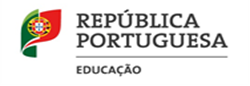 AGRUPAMENTO DE ESCOLAS SIDÓNIO PAIS, CAMINHAAno letivo 2021/2022Candidatura a Bolsa de MéritoExm.ª Sr.ª Diretora do AgrupamentoNome completo do Encarregado de Educação, Encarregado de Educação de Nome do aluno , número Número do aluno da turma  Turma do aluno , que frequenta a escola Nome da Escola  , vem requerer a V.Exª. que se digne conceder bolsa de mérito ao seu educando, de acordo com a legislação aplicável.Assinatura do Encarregado de Educação___________________________________________Parecer do ASENo ato da entrega da candidatura à bolsa de mérito, o(a) aluno(a) apresenta as seguintes condições:Posicionamento no _____escalão do abono de família, que lhe confere o escalão _____ do ASE.___/___/ _____                O/A  Assistente Técnico____________________________Confirmo a média de ____ valores e:       Atribuo ao(à) aluno(a) a Bolsa de Mérito para o ano letivo 2021/2022.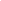 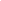        Não atribuo ao(à) aluno(a) a Bolsa de Mérito para o ano letivo de 2021/2022, por não satisfazer as condições exigidas por lei.___/___/ _____                           A Diretora                                          ____________________________